Об утверждении условий приватизациимуниципального имуществаВ соответствии с подпунктом 2 пункта 1 статьи 13, статьей 32.1 Федерального закона от 21.12.2001 № 178-ФЗ «О приватизации государственного и муниципального имущества», Постановления Правительства РФ от 27.08.2012 N 860 (ред. от 15.05.2019) "Об организации и проведении продажи государственного или муниципального имущества в электронной форме", Решением Собрания депутатов Цивильского района Чувашской Республики от 17.12.2020 № 03-07 «О прогнозном плане (программе) приватизации муниципального имущества Цивильского района Чувашской Республики на 2021 год» (с изменениями от 19.08.2021 № 08-08), администрация  Цивильского района Чувашской РеспубликиП О С Т А Н О В Л Я Е Т : 1. Провести в электронной форме аукцион по продаже объектов муниципального недвижимого имущества, являющихся муниципальной собственностью Цивильского района Чувашской Республики, на электронной площадке в информационно-телекоммуникационной сети «Интернет»: АО  «Единая электронная торговая площадка» (далее – Оператор электронной площадки) следующее имущество:1.2. Лот № 1. Имущественный комплекс в состав которого входят:- нежилое здание (одноэтажное кирпичное здание: газораспределительный пункт), с кадастровым номером 21:20:000000:3224 (общей площадью 51,2 кв.м.) расположенное на земельном участке с кадастровым номером 21:20:150601:199, общей площадью 645 кв.м, категория земель: Земли промышленности, энергетики, транспорта, связи, радиовещания, телевидения, информатики, земли для обеспечения космической деятельности, земли обороны, безопасности и земли иного специального назначения;- газопровод, с кадастровым номером 21:20:000000:3212, общей протяженностью 5 658,84 метров;            Начальная цена – 2 255 000 (Два миллиона двести пятьдесят пять тысяч) рублей 00 копеек  на основании отчета об оценки. Шаг аукциона – 5 (Пять) % от начальной цены, что составляет 112 750 (Сто двенадцать тысяч семьсот пятьдесят) рублей 00 копеек. Задаток в размере 20 (двадцать) % от начальной цены продаваемого имущества – 451 000 (Четыреста пятьдесят одна тысяча) рублей 00 копеек. 1.3. ЛОТ № 2.- нежилое здание с кадастровым номером 21:20:240408:113, общей площадью 133,4 кв.м. расположенное на земельном участке с кадастровым номером 21:20:240408:229, общей площадью 361 кв.м, категория земель: Земли населенных пунктов.           Начальная цена – 157 600 (Сто пятьдесят семь тысяч шестьсот) рублей 00 копеек  на основании отчета об оценки. Шаг аукциона – 5 (Пять) % от начальной цены, что составляет 7 880 (Семь тысяч восемьсот восемьдесят) рублей 00 копеек. Задаток в размере 20 (двадцать) % от начальной цены продаваемого имущества – 31 520 (Тридцать одна тысяча пятьсот двадцать) рублей 00 копеек. 2. Сектору имущественных и земельных отношений администрации Цивильского района Чувашской Республики выступить организатором аукциона на право заключения договоров купли-продажи, подготовить извещение о проведении аукциона, проработать документацию и опубликовать на сайте www.torgi.gov.ru, https://www.roseltorg.ru, на официальном сайте администрации Цивильского района Чувашской Республики www.zivil.cap.ru.3. Для проведения аукциона назначить комиссию:4. Определить следующий порядок работы аукционной документации:4.1 Аукционная комиссия осуществляет рассмотрение заявок на участие в аукционе и отбор участников аукциона, ведение протокола рассмотрения заявок на участие в аукционе, протокола аукциона, протокола об отказе от заключения договора, протокола об отстранении заявителя или участника аукциона от участия в аукционе.4.2 Аукционная комиссия правомочна осуществить свои функции, если на заседании комиссии присутствует не менее пятидесяти процентов общего числа ее членов.4.3 Члены аукционной комиссии должны быть своевременно уведомлены председателем комиссии о месте, дате и времени проведения заседания комиссии.4.4 Члены аукционной комиссии лично участвует в заседаниях и подписывают протоколы заседаний комиссии.4.5 Решения аукционной комиссии принимаются открытым голосованием простым большинством голосов членов комиссии, присутствующих на заседании.4.6 При голосовании каждый член аукционный комиссии имеет один голос.5. Контроль за исполнением настоящего постановления возложить на заместителя главы администрации – начальника отдела развития АПК и муниципальной собственности.6. Настоящее постановление вступает в силу после его официального опубликования (обнародования) Глава администрации                                                                                          С.Ф. БеккерСОГЛАСОВАНО:Заместитель главы администрации –начальник отдела развития АПК имуниципальной собственности   ________________________/Б.Н. Марков/«___» декабря 2021 годаЗаведующий сектором имущественных и земельных отношений администрации Цивильского района________________________/А.Л. Николаев/           «___» декабря 2021 года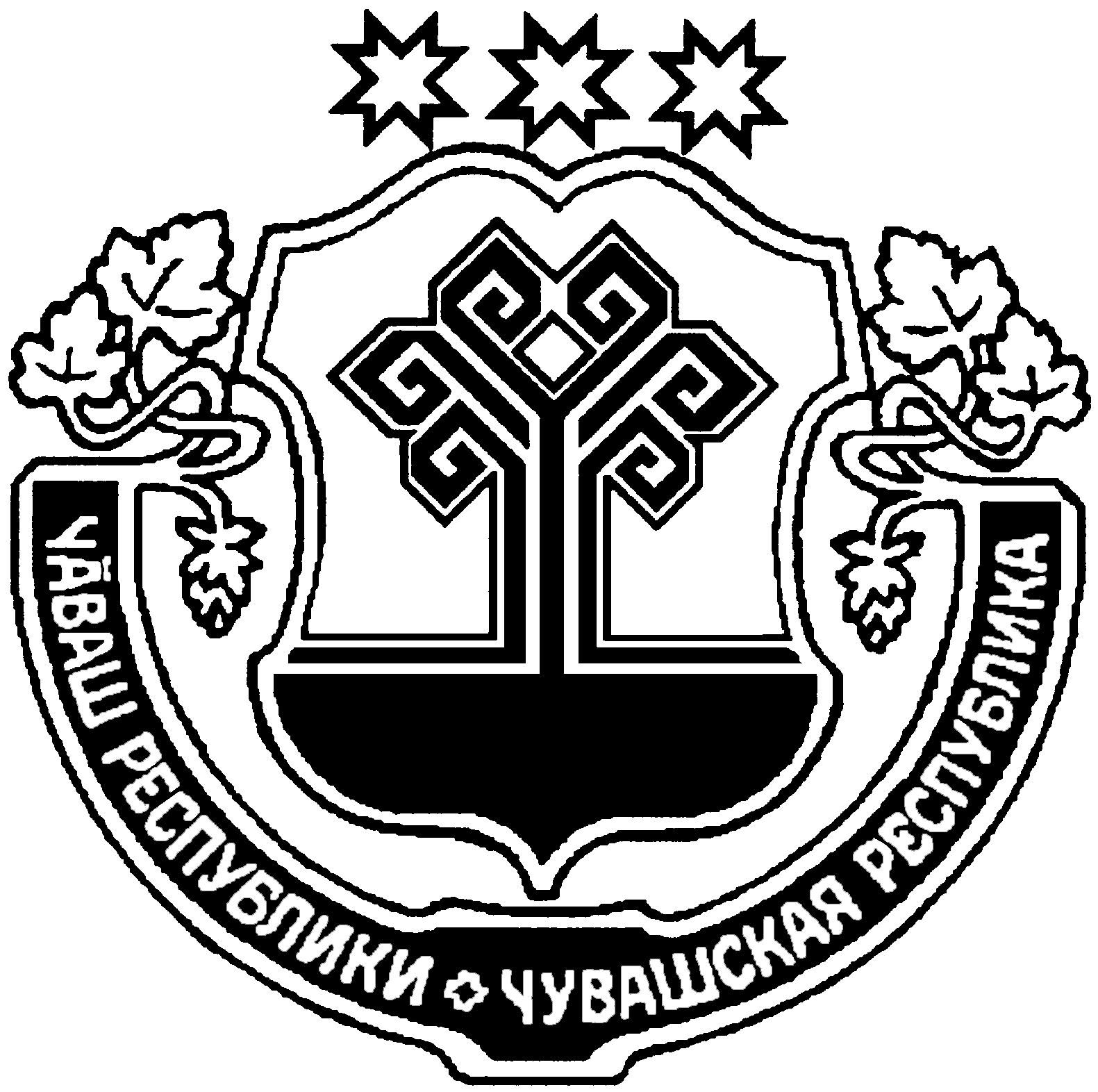 Ч+ВАШ  РЕСПУБЛИКИЁ/РП, РАЙОН/ЧУВАШСКАЯ РЕСПУБЛИКА ЦИВИЛЬСКИЙ РАЙОНЁ/РП, РАЙОН АДМИНИСТРАЦИЙ/ЙЫШ+НУ2021 ё? декабрен 02-м\ш\ 497 № Ё\рп. хулиАДМИНИСТРАЦИЯЦИВИЛЬСКОГО РАЙОНАПОСТАНОВЛЕНИЕ 02 декабря 2021 года  № 497г. ЦивильскМарков Борис НиколаевичЗаместитель главы администрации - начальника отдела развития АПК и муниципальной собственности, председатель комиссииВенедиктов Алексей НиколаевичЗаместитель начальника отдела развития АПК и муниципальной собственности, член комиссииНиколаев Андрей ЛеонидовичЗаведующий сектором имущественных и земельных отношений, секретарь комиссииСтепанов Леонид ВасильевичНачальник отдела экономики, член комиссииГригорьев Александр ВалентиновичЗаведующий сектором юридической службы, член комиссииСпиридонова Светлана ВладимировнаГлавный специалист-эксперт сектора имущественных и земельных отношений, член комиссии